Unit 2 Lesson 14: Encontremos el área de figuras con lados desconocidosWU Observa y pregúntate: Lados desconocidos (Warm up)Student Task Statement¿Qué observas? ¿Qué te preguntas?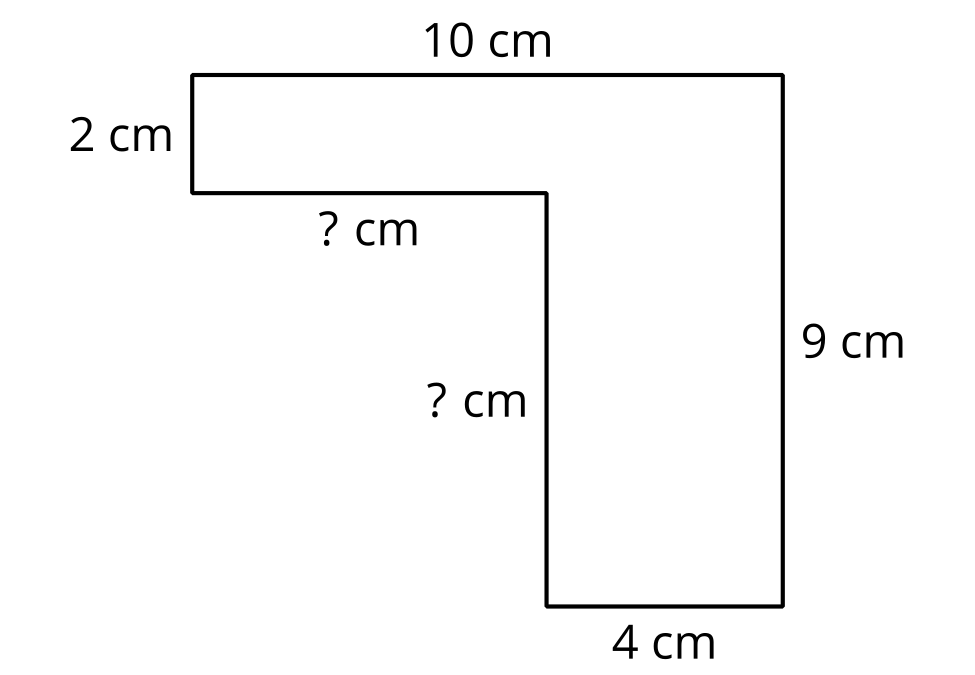 1 El lado desconocidoStudent Task StatementTyler dice que la longitud del lado desconocido es 5 metros porque se ve más largo que los lados que miden 4 metros.¿Estás de acuerdo o en desacuerdo? Prepárate para explicar tu razonamiento.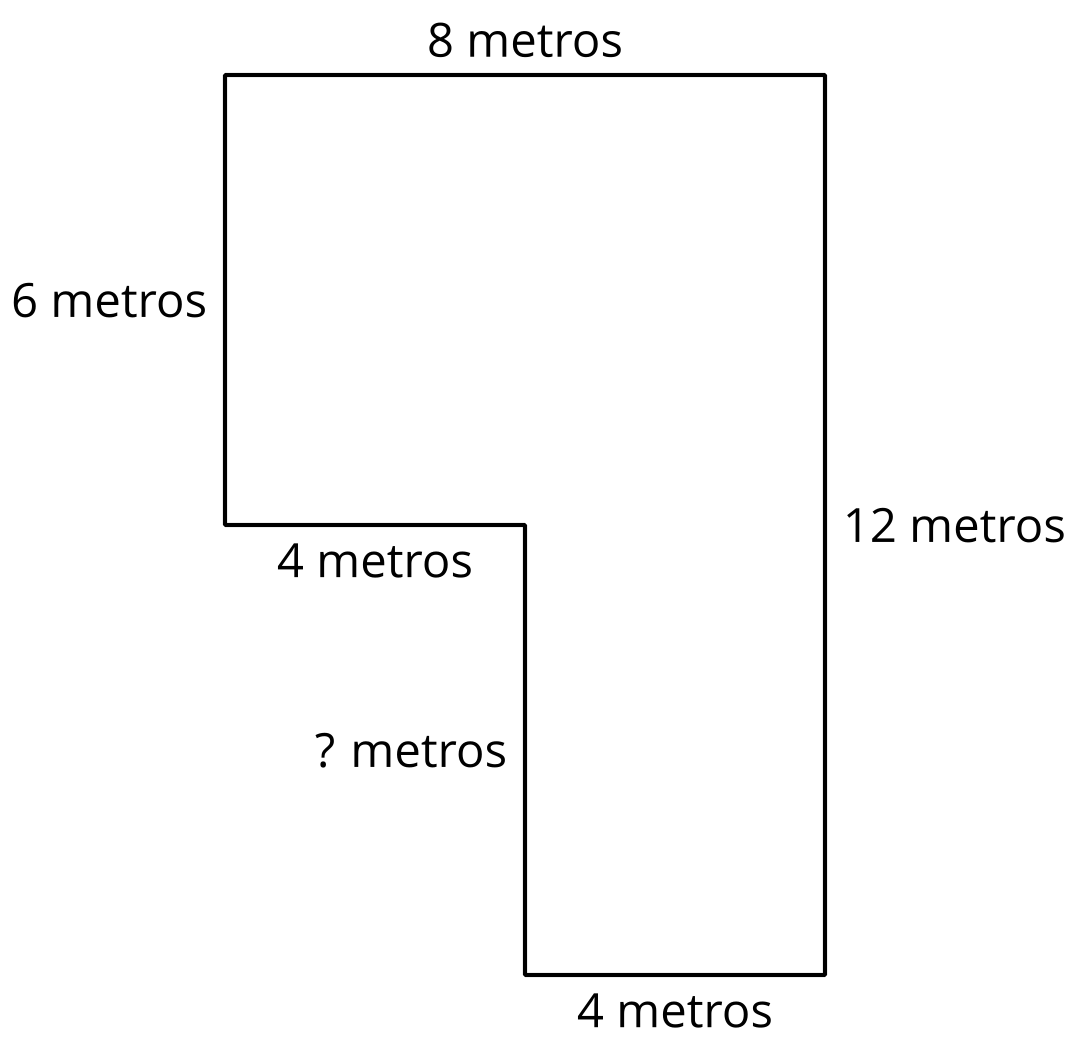 2 Practiquemos con lados desconocidosStudent Task StatementEncuentra el área de cada figura. Explica o muestra tu razonamiento.A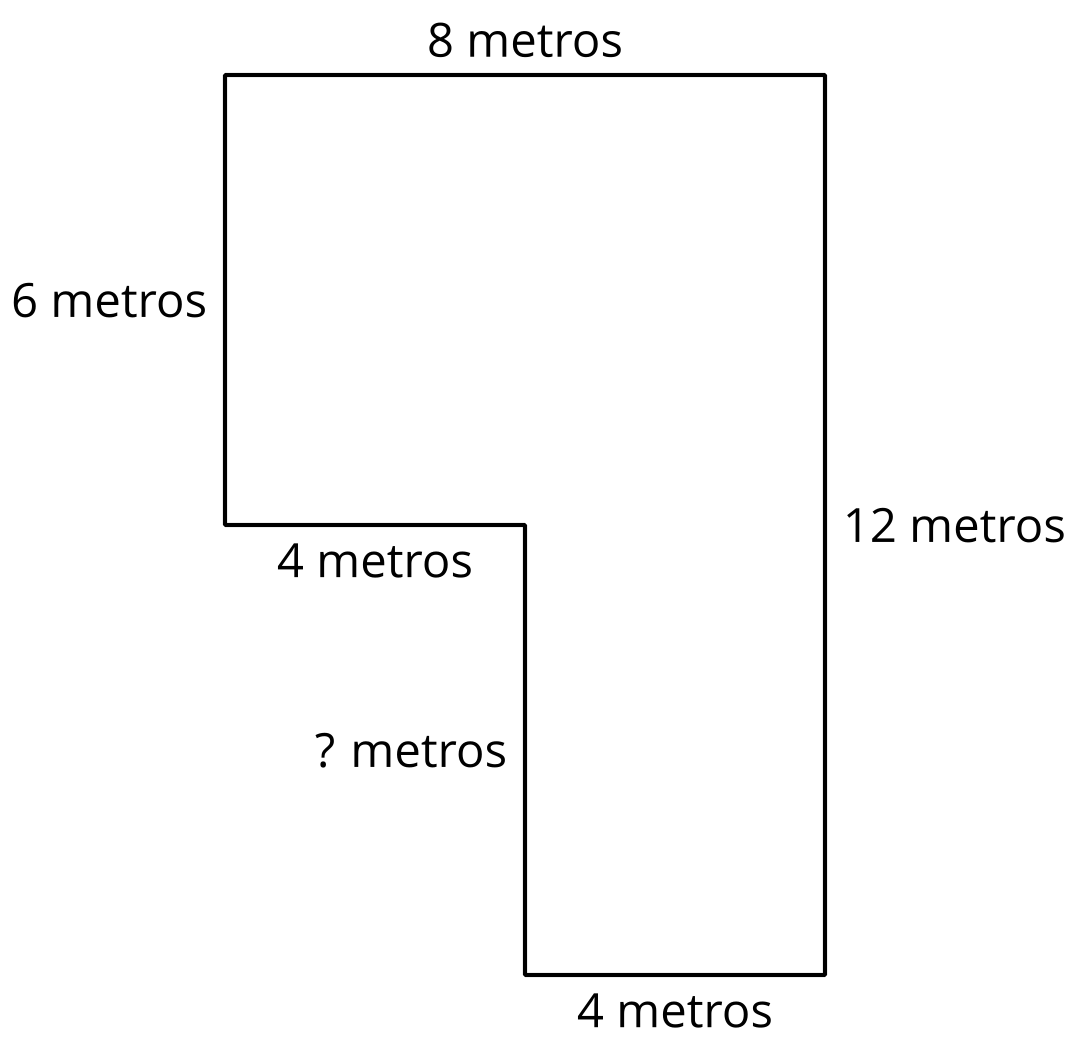 B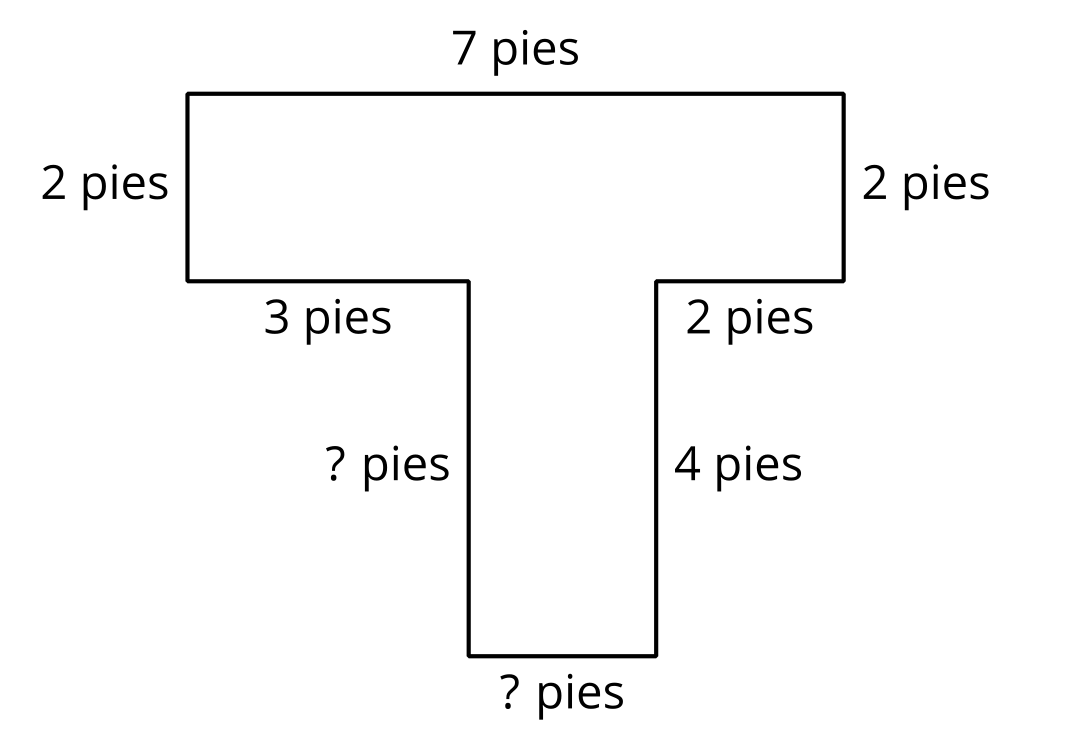 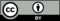 © CC BY 2021 Illustrative Mathematics®